_108_ 學年度 第_ㄧ_學期 _新北市五華國小_ _六_年級資訊課程規畫表課程名稱主題A：威力小導演PowerDirctor 11主題B：馬達與感測器NKNU-Scratch 3.0主題A：威力小導演PowerDirctor 11主題B：馬達與感測器NKNU-Scratch 3.0主題A：威力小導演PowerDirctor 11主題B：馬達與感測器NKNU-Scratch 3.0課程類別■校訂必修     □多元選修□加深加廣選修 □補強性選修■彈性學習     □團體活動■校訂必修     □多元選修□加深加廣選修 □補強性選修■彈性學習     □團體活動課程屬性■專題   □跨領域/科目統整  ■實作（實驗）   □探索體驗    □特殊需求□其他■專題   □跨領域/科目統整  ■實作（實驗）   □探索體驗    □特殊需求□其他■專題   □跨領域/科目統整  ■實作（實驗）   □探索體驗    □特殊需求□其他■專題   □跨領域/科目統整  ■實作（實驗）   □探索體驗    □特殊需求□其他■專題   □跨領域/科目統整  ■實作（實驗）   □探索體驗    □特殊需求□其他■專題   □跨領域/科目統整  ■實作（實驗）   □探索體驗    □特殊需求□其他對應學群■資訊    ■工程     ■數理化   □醫藥衛生   □生命科學   □農林漁牧 □地球環境 □建築設計 □藝術    □社會心理    □大眾傳播    □外語 □文史哲  □教育      □法政     □管理        □財經    □體育■資訊    ■工程     ■數理化   □醫藥衛生   □生命科學   □農林漁牧 □地球環境 □建築設計 □藝術    □社會心理    □大眾傳播    □外語 □文史哲  □教育      □法政     □管理        □財經    □體育■資訊    ■工程     ■數理化   □醫藥衛生   □生命科學   □農林漁牧 □地球環境 □建築設計 □藝術    □社會心理    □大眾傳播    □外語 □文史哲  □教育      □法政     □管理        □財經    □體育■資訊    ■工程     ■數理化   □醫藥衛生   □生命科學   □農林漁牧 □地球環境 □建築設計 □藝術    □社會心理    □大眾傳播    □外語 □文史哲  □教育      □法政     □管理        □財經    □體育■資訊    ■工程     ■數理化   □醫藥衛生   □生命科學   □農林漁牧 □地球環境 □建築設計 □藝術    □社會心理    □大眾傳播    □外語 □文史哲  □教育      □法政     □管理        □財經    □體育■資訊    ■工程     ■數理化   □醫藥衛生   □生命科學   □農林漁牧 □地球環境 □建築設計 □藝術    □社會心理    □大眾傳播    □外語 □文史哲  □教育      □法政     □管理        □財經    □體育課程說明本學期規畫了兩個主題課程：主題A是影片剪輯的課程，讓學生以PowerDirctor 11為工具，學習將相片和影片剪輯並輸出成完整的活動影片。主題B是參與《教育部數位自造教育紮根計畫》，採用高師大自造基地(NKNU FabLab)所開發的NKNU-Scratch3.0和馬達與感測器教具，進行程式電控教學，讓學生使用開源硬體Arduino Nano控制板和NKNU擴充板，連結外部感測器，透過實作體驗，進一步了解各種感測裝置的原理。最後請學生結合生活情境任務來設計專案，期望學生能獲得解決生活問題的能力，以體現創客自造的精神。本學期規畫了兩個主題課程：主題A是影片剪輯的課程，讓學生以PowerDirctor 11為工具，學習將相片和影片剪輯並輸出成完整的活動影片。主題B是參與《教育部數位自造教育紮根計畫》，採用高師大自造基地(NKNU FabLab)所開發的NKNU-Scratch3.0和馬達與感測器教具，進行程式電控教學，讓學生使用開源硬體Arduino Nano控制板和NKNU擴充板，連結外部感測器，透過實作體驗，進一步了解各種感測裝置的原理。最後請學生結合生活情境任務來設計專案，期望學生能獲得解決生活問題的能力，以體現創客自造的精神。本學期規畫了兩個主題課程：主題A是影片剪輯的課程，讓學生以PowerDirctor 11為工具，學習將相片和影片剪輯並輸出成完整的活動影片。主題B是參與《教育部數位自造教育紮根計畫》，採用高師大自造基地(NKNU FabLab)所開發的NKNU-Scratch3.0和馬達與感測器教具，進行程式電控教學，讓學生使用開源硬體Arduino Nano控制板和NKNU擴充板，連結外部感測器，透過實作體驗，進一步了解各種感測裝置的原理。最後請學生結合生活情境任務來設計專案，期望學生能獲得解決生活問題的能力，以體現創客自造的精神。本學期規畫了兩個主題課程：主題A是影片剪輯的課程，讓學生以PowerDirctor 11為工具，學習將相片和影片剪輯並輸出成完整的活動影片。主題B是參與《教育部數位自造教育紮根計畫》，採用高師大自造基地(NKNU FabLab)所開發的NKNU-Scratch3.0和馬達與感測器教具，進行程式電控教學，讓學生使用開源硬體Arduino Nano控制板和NKNU擴充板，連結外部感測器，透過實作體驗，進一步了解各種感測裝置的原理。最後請學生結合生活情境任務來設計專案，期望學生能獲得解決生活問題的能力，以體現創客自造的精神。本學期規畫了兩個主題課程：主題A是影片剪輯的課程，讓學生以PowerDirctor 11為工具，學習將相片和影片剪輯並輸出成完整的活動影片。主題B是參與《教育部數位自造教育紮根計畫》，採用高師大自造基地(NKNU FabLab)所開發的NKNU-Scratch3.0和馬達與感測器教具，進行程式電控教學，讓學生使用開源硬體Arduino Nano控制板和NKNU擴充板，連結外部感測器，透過實作體驗，進一步了解各種感測裝置的原理。最後請學生結合生活情境任務來設計專案，期望學生能獲得解決生活問題的能力，以體現創客自造的精神。本學期規畫了兩個主題課程：主題A是影片剪輯的課程，讓學生以PowerDirctor 11為工具，學習將相片和影片剪輯並輸出成完整的活動影片。主題B是參與《教育部數位自造教育紮根計畫》，採用高師大自造基地(NKNU FabLab)所開發的NKNU-Scratch3.0和馬達與感測器教具，進行程式電控教學，讓學生使用開源硬體Arduino Nano控制板和NKNU擴充板，連結外部感測器，透過實作體驗，進一步了解各種感測裝置的原理。最後請學生結合生活情境任務來設計專案，期望學生能獲得解決生活問題的能力，以體現創客自造的精神。師資來源及任課老師■校內單科	□校內跨科□跨校	    □外聘    卓佳璋   老師■校內單科	□校內跨科□跨校	    □外聘    卓佳璋   老師■校內單科	□校內跨科□跨校	    □外聘    卓佳璋   老師課程時數每週1節，共21節每週1節，共21節開課年級□三年級       □四年級       □五年級       ■六年級□三年級       □四年級       □五年級       ■六年級□三年級       □四年級       □五年級       ■六年級□三年級       □四年級       □五年級       ■六年級□三年級       □四年級       □五年級       ■六年級□三年級       □四年級       □五年級       ■六年級開課班級6年1班、6年2班、6年3班、6年4班、6年5班、6年6班、6年7班、
6年8班、6年11班、6年12班（共10個班）6年1班、6年2班、6年3班、6年4班、6年5班、6年6班、6年7班、
6年8班、6年11班、6年12班（共10個班）6年1班、6年2班、6年3班、6年4班、6年5班、6年6班、6年7班、
6年8班、6年11班、6年12班（共10個班）6年1班、6年2班、6年3班、6年4班、6年5班、6年6班、6年7班、
6年8班、6年11班、6年12班（共10個班）6年1班、6年2班、6年3班、6年4班、6年5班、6年6班、6年7班、
6年8班、6年11班、6年12班（共10個班）6年1班、6年2班、6年3班、6年4班、6年5班、6年6班、6年7班、
6年8班、6年11班、6年12班（共10個班）學習目標（一）了解資訊科技在人類生活之應用，並啟發學生資訊學習的興趣。（二）了解與實踐資訊倫理，遵守網路上應有的道德與禮儀。（三）認識網路智慧財產權相關法律，不侵犯智財權。（四）透過PowerDirctor 11剪輯軟體的學習，讓學生學會如何處理相片及剪輯影片。（五）了解各種影片的檔案格式，並學會如何輸出影片。（六）讓學生學會將威力導演PowerDirctor 11剪輯軟體實際運用在生活中。（七）認識NKNU-Scratch 3.0與並學會NKNU擴充板、腳位及杜邦線的連接方式。（八）學會利用NKNU-Scratch 3.0程式來控制蜂鳴器、RGB LED燈、8*8矩陣LED、超音波感測器、搖桿模組、N20直流馬達、SG90伺服馬達等電子元件模組。（九）學會將各個電子元件模組寫成副程式，再用主程式將所有副程式串成一個完整的專案。（十）分享優秀作品，培養鑑賞能力及分享、尊重、讚美之人格特質。（一）了解資訊科技在人類生活之應用，並啟發學生資訊學習的興趣。（二）了解與實踐資訊倫理，遵守網路上應有的道德與禮儀。（三）認識網路智慧財產權相關法律，不侵犯智財權。（四）透過PowerDirctor 11剪輯軟體的學習，讓學生學會如何處理相片及剪輯影片。（五）了解各種影片的檔案格式，並學會如何輸出影片。（六）讓學生學會將威力導演PowerDirctor 11剪輯軟體實際運用在生活中。（七）認識NKNU-Scratch 3.0與並學會NKNU擴充板、腳位及杜邦線的連接方式。（八）學會利用NKNU-Scratch 3.0程式來控制蜂鳴器、RGB LED燈、8*8矩陣LED、超音波感測器、搖桿模組、N20直流馬達、SG90伺服馬達等電子元件模組。（九）學會將各個電子元件模組寫成副程式，再用主程式將所有副程式串成一個完整的專案。（十）分享優秀作品，培養鑑賞能力及分享、尊重、讚美之人格特質。（一）了解資訊科技在人類生活之應用，並啟發學生資訊學習的興趣。（二）了解與實踐資訊倫理，遵守網路上應有的道德與禮儀。（三）認識網路智慧財產權相關法律，不侵犯智財權。（四）透過PowerDirctor 11剪輯軟體的學習，讓學生學會如何處理相片及剪輯影片。（五）了解各種影片的檔案格式，並學會如何輸出影片。（六）讓學生學會將威力導演PowerDirctor 11剪輯軟體實際運用在生活中。（七）認識NKNU-Scratch 3.0與並學會NKNU擴充板、腳位及杜邦線的連接方式。（八）學會利用NKNU-Scratch 3.0程式來控制蜂鳴器、RGB LED燈、8*8矩陣LED、超音波感測器、搖桿模組、N20直流馬達、SG90伺服馬達等電子元件模組。（九）學會將各個電子元件模組寫成副程式，再用主程式將所有副程式串成一個完整的專案。（十）分享優秀作品，培養鑑賞能力及分享、尊重、讚美之人格特質。（一）了解資訊科技在人類生活之應用，並啟發學生資訊學習的興趣。（二）了解與實踐資訊倫理，遵守網路上應有的道德與禮儀。（三）認識網路智慧財產權相關法律，不侵犯智財權。（四）透過PowerDirctor 11剪輯軟體的學習，讓學生學會如何處理相片及剪輯影片。（五）了解各種影片的檔案格式，並學會如何輸出影片。（六）讓學生學會將威力導演PowerDirctor 11剪輯軟體實際運用在生活中。（七）認識NKNU-Scratch 3.0與並學會NKNU擴充板、腳位及杜邦線的連接方式。（八）學會利用NKNU-Scratch 3.0程式來控制蜂鳴器、RGB LED燈、8*8矩陣LED、超音波感測器、搖桿模組、N20直流馬達、SG90伺服馬達等電子元件模組。（九）學會將各個電子元件模組寫成副程式，再用主程式將所有副程式串成一個完整的專案。（十）分享優秀作品，培養鑑賞能力及分享、尊重、讚美之人格特質。（一）了解資訊科技在人類生活之應用，並啟發學生資訊學習的興趣。（二）了解與實踐資訊倫理，遵守網路上應有的道德與禮儀。（三）認識網路智慧財產權相關法律，不侵犯智財權。（四）透過PowerDirctor 11剪輯軟體的學習，讓學生學會如何處理相片及剪輯影片。（五）了解各種影片的檔案格式，並學會如何輸出影片。（六）讓學生學會將威力導演PowerDirctor 11剪輯軟體實際運用在生活中。（七）認識NKNU-Scratch 3.0與並學會NKNU擴充板、腳位及杜邦線的連接方式。（八）學會利用NKNU-Scratch 3.0程式來控制蜂鳴器、RGB LED燈、8*8矩陣LED、超音波感測器、搖桿模組、N20直流馬達、SG90伺服馬達等電子元件模組。（九）學會將各個電子元件模組寫成副程式，再用主程式將所有副程式串成一個完整的專案。（十）分享優秀作品，培養鑑賞能力及分享、尊重、讚美之人格特質。（一）了解資訊科技在人類生活之應用，並啟發學生資訊學習的興趣。（二）了解與實踐資訊倫理，遵守網路上應有的道德與禮儀。（三）認識網路智慧財產權相關法律，不侵犯智財權。（四）透過PowerDirctor 11剪輯軟體的學習，讓學生學會如何處理相片及剪輯影片。（五）了解各種影片的檔案格式，並學會如何輸出影片。（六）讓學生學會將威力導演PowerDirctor 11剪輯軟體實際運用在生活中。（七）認識NKNU-Scratch 3.0與並學會NKNU擴充板、腳位及杜邦線的連接方式。（八）學會利用NKNU-Scratch 3.0程式來控制蜂鳴器、RGB LED燈、8*8矩陣LED、超音波感測器、搖桿模組、N20直流馬達、SG90伺服馬達等電子元件模組。（九）學會將各個電子元件模組寫成副程式，再用主程式將所有副程式串成一個完整的專案。（十）分享優秀作品，培養鑑賞能力及分享、尊重、讚美之人格特質。與十二年國教課綱對應之核心素養課程架構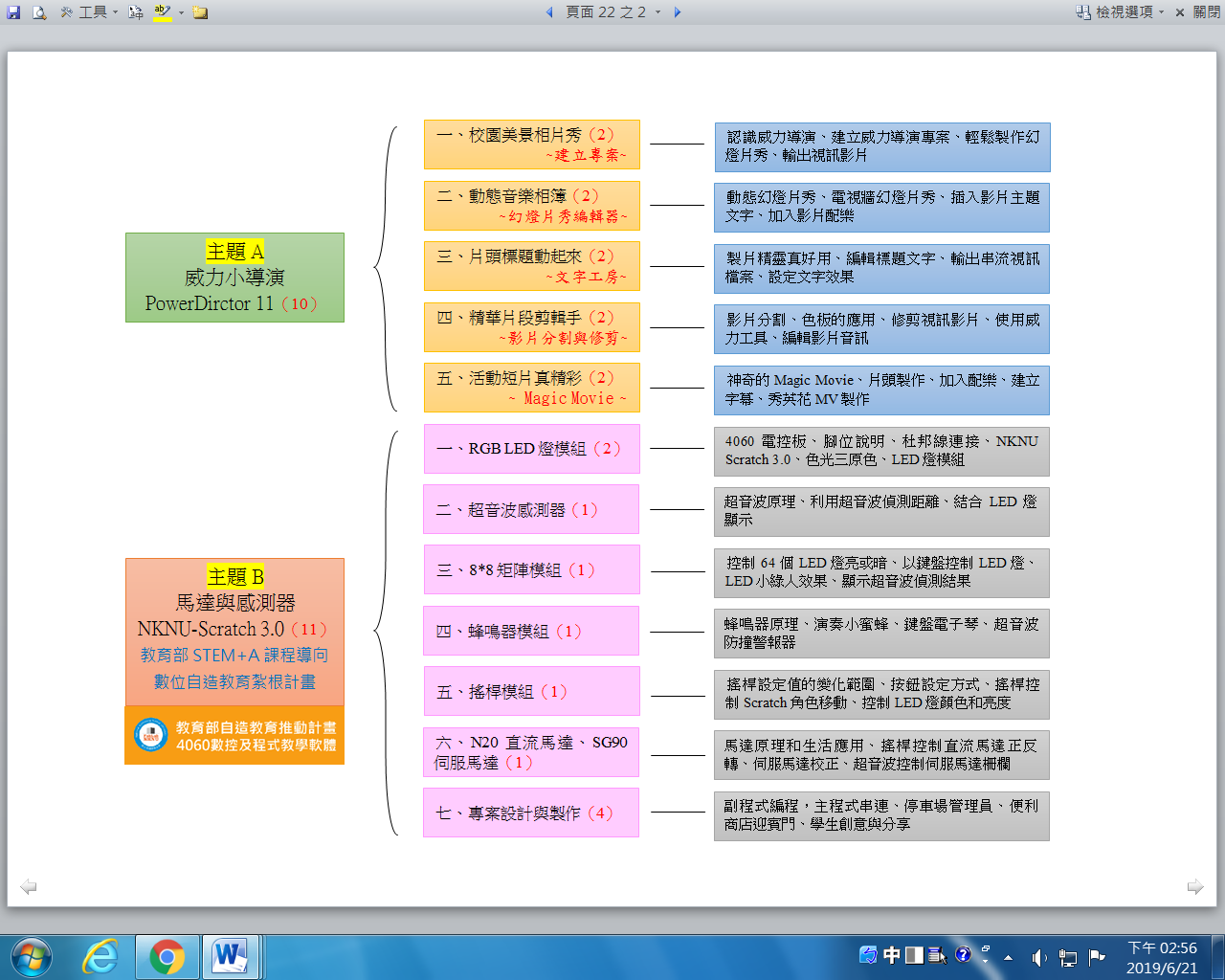 與其他課程內涵連繫縱向資訊課程縱向連結(影片剪輯、程式設計、感測器原理、程式電控)資訊課程縱向連結(影片剪輯、程式設計、感測器原理、程式電控)資訊課程縱向連結(影片剪輯、程式設計、感測器原理、程式電控)資訊課程縱向連結(影片剪輯、程式設計、感測器原理、程式電控)資訊課程縱向連結(影片剪輯、程式設計、感測器原理、程式電控)與其他課程內涵連繫橫向跨領域橫向連結（數學領域、自然與生活科技領域）跨領域橫向連結（數學領域、自然與生活科技領域）跨領域橫向連結（數學領域、自然與生活科技領域）跨領域橫向連結（數學領域、自然與生活科技領域）跨領域橫向連結（數學領域、自然與生活科技領域）教學方法或策略■講述教學法            ■個別化教學法             □角色扮演教學法■發表教學法            □協同教學法               □合作學習教學法■問題解決教學法        ■設計教學法               □批判思考教學法□欣賞教學法            ■創造思考教學法           □實地參考教學法■講述教學法            ■個別化教學法             □角色扮演教學法■發表教學法            □協同教學法               □合作學習教學法■問題解決教學法        ■設計教學法               □批判思考教學法□欣賞教學法            ■創造思考教學法           □實地參考教學法■講述教學法            ■個別化教學法             □角色扮演教學法■發表教學法            □協同教學法               □合作學習教學法■問題解決教學法        ■設計教學法               □批判思考教學法□欣賞教學法            ■創造思考教學法           □實地參考教學法■講述教學法            ■個別化教學法             □角色扮演教學法■發表教學法            □協同教學法               □合作學習教學法■問題解決教學法        ■設計教學法               □批判思考教學法□欣賞教學法            ■創造思考教學法           □實地參考教學法■講述教學法            ■個別化教學法             □角色扮演教學法■發表教學法            □協同教學法               □合作學習教學法■問題解決教學法        ■設計教學法               □批判思考教學法□欣賞教學法            ■創造思考教學法           □實地參考教學法■講述教學法            ■個別化教學法             □角色扮演教學法■發表教學法            □協同教學法               □合作學習教學法■問題解決教學法        ■設計教學法               □批判思考教學法□欣賞教學法            ■創造思考教學法           □實地參考教學法學  習評　量□紙筆測驗（筆試）             ■檔案評量（資料蒐集整理、書面報告）           ■實作評量（表演、實作、作業、鑑賞、實踐…）■口語評量（口試、口頭報告…）        □軼事記錄    □其他：                                      □紙筆測驗（筆試）             ■檔案評量（資料蒐集整理、書面報告）           ■實作評量（表演、實作、作業、鑑賞、實踐…）■口語評量（口試、口頭報告…）        □軼事記錄    □其他：                                      □紙筆測驗（筆試）             ■檔案評量（資料蒐集整理、書面報告）           ■實作評量（表演、實作、作業、鑑賞、實踐…）■口語評量（口試、口頭報告…）        □軼事記錄    □其他：                                      □紙筆測驗（筆試）             ■檔案評量（資料蒐集整理、書面報告）           ■實作評量（表演、實作、作業、鑑賞、實踐…）■口語評量（口試、口頭報告…）        □軼事記錄    □其他：                                      □紙筆測驗（筆試）             ■檔案評量（資料蒐集整理、書面報告）           ■實作評量（表演、實作、作業、鑑賞、實踐…）■口語評量（口試、口頭報告…）        □軼事記錄    □其他：                                      □紙筆測驗（筆試）             ■檔案評量（資料蒐集整理、書面報告）           ■實作評量（表演、實作、作業、鑑賞、實踐…）■口語評量（口試、口頭報告…）        □軼事記錄    □其他：                                      規劃內容(*請列出整學期課程，教具課程時數請參照教具組合補助選擇表。)單元主題單元主題單元學習內容單元學習內容單元學習內容周數規劃內容(*請列出整學期課程，教具課程時數請參照教具組合補助選擇表。)主題A一、校園美景相片秀主題A一、校園美景相片秀主題零：資訊倫理與素養1.資訊倫理2.資訊相關法律3.網路世界的影響A主題一：校園美景相片秀活動一：認識威力導演活動二：建立威力導演專案主題零：資訊倫理與素養1.資訊倫理2.資訊相關法律3.網路世界的影響A主題一：校園美景相片秀活動一：認識威力導演活動二：建立威力導演專案主題零：資訊倫理與素養1.資訊倫理2.資訊相關法律3.網路世界的影響A主題一：校園美景相片秀活動一：認識威力導演活動二：建立威力導演專案1規劃內容(*請列出整學期課程，教具課程時數請參照教具組合補助選擇表。)主題A一、校園美景相片秀主題A一、校園美景相片秀活動三：輕鬆製作幻燈片秀活動四：輸出視訊影片活動三：輕鬆製作幻燈片秀活動四：輸出視訊影片活動三：輕鬆製作幻燈片秀活動四：輸出視訊影片2規劃內容(*請列出整學期課程，教具課程時數請參照教具組合補助選擇表。)主題A二、動態音樂相簿主題A二、動態音樂相簿A主題二：動態音樂相簿活動一：動態幻燈片秀活動二：電視牆幻燈片秀A主題二：動態音樂相簿活動一：動態幻燈片秀活動二：電視牆幻燈片秀A主題二：動態音樂相簿活動一：動態幻燈片秀活動二：電視牆幻燈片秀3規劃內容(*請列出整學期課程，教具課程時數請參照教具組合補助選擇表。)主題A二、動態音樂相簿主題A二、動態音樂相簿活動三：插入影片主題文字活動四：加入影片配樂活動三：插入影片主題文字活動四：加入影片配樂活動三：插入影片主題文字活動四：加入影片配樂4規劃內容(*請列出整學期課程，教具課程時數請參照教具組合補助選擇表。)主題A三、片頭標題動起來主題A三、片頭標題動起來A主題三：片頭標題動起來活動一：製片精靈真好用活動二：編輯標題文字A主題三：片頭標題動起來活動一：製片精靈真好用活動二：編輯標題文字A主題三：片頭標題動起來活動一：製片精靈真好用活動二：編輯標題文字5規劃內容(*請列出整學期課程，教具課程時數請參照教具組合補助選擇表。)主題A三、片頭標題動起來主題A三、片頭標題動起來活動三：設定文字效果活動四：輸出串流視訊檔案活動三：設定文字效果活動四：輸出串流視訊檔案活動三：設定文字效果活動四：輸出串流視訊檔案6規劃內容(*請列出整學期課程，教具課程時數請參照教具組合補助選擇表。)主題A四、精華片段剪輯手主題A四、精華片段剪輯手A主題四：精華片段剪輯手活動一：影片分割真容易活動二：色板的應用A主題四：精華片段剪輯手活動一：影片分割真容易活動二：色板的應用A主題四：精華片段剪輯手活動一：影片分割真容易活動二：色板的應用7規劃內容(*請列出整學期課程，教具課程時數請參照教具組合補助選擇表。)主題A四、精華片段剪輯手主題A四、精華片段剪輯手活動三：修剪視訊影片活動四：使用威力工具活動三：修剪視訊影片活動四：使用威力工具活動三：修剪視訊影片活動四：使用威力工具8規劃內容(*請列出整學期課程，教具課程時數請參照教具組合補助選擇表。)主題A五、活動短片真精彩主題A五、活動短片真精彩A主題五：活動短片真精彩活動一：影片片頭製作活動二：神奇的Magic MovieA主題五：活動短片真精彩活動一：影片片頭製作活動二：神奇的Magic MovieA主題五：活動短片真精彩活動一：影片片頭製作活動二：神奇的Magic Movie9規劃內容(*請列出整學期課程，教具課程時數請參照教具組合補助選擇表。)主題A五、活動短片真精彩主題A五、活動短片真精彩活動三：下載文字範本活動四：秀英花MV創作（校本課程）活動三：下載文字範本活動四：秀英花MV創作（校本課程）活動三：下載文字範本活動四：秀英花MV創作（校本課程）10規劃內容(*請列出整學期課程，教具課程時數請參照教具組合補助選擇表。)主題B 一、NKNU-Scratch 3.0主題B 一、NKNU-Scratch 3.0B主題一：NKNU-Scratch 3.0活動一：寫程式前的準備活動1.認識Arduino nano與NKNU擴充板、腳位說明及杜邦線的使用2.介紹NKNU-Scratch 3.0活動二：USB連接1.以USB線連接電腦與nano電控板2.執行NKNU-Scratch 3.0，選擇com port，燒錄韌體3.執行USB連線作業活動1：操作NKNU-Scratch 3.0請學生練習連接電腦與電控板，並以NKNU-Scratch 3.0寫一個Scratch小程式B主題一：NKNU-Scratch 3.0活動一：寫程式前的準備活動1.認識Arduino nano與NKNU擴充板、腳位說明及杜邦線的使用2.介紹NKNU-Scratch 3.0活動二：USB連接1.以USB線連接電腦與nano電控板2.執行NKNU-Scratch 3.0，選擇com port，燒錄韌體3.執行USB連線作業活動1：操作NKNU-Scratch 3.0請學生練習連接電腦與電控板，並以NKNU-Scratch 3.0寫一個Scratch小程式B主題一：NKNU-Scratch 3.0活動一：寫程式前的準備活動1.認識Arduino nano與NKNU擴充板、腳位說明及杜邦線的使用2.介紹NKNU-Scratch 3.0活動二：USB連接1.以USB線連接電腦與nano電控板2.執行NKNU-Scratch 3.0，選擇com port，燒錄韌體3.執行USB連線作業活動1：操作NKNU-Scratch 3.0請學生練習連接電腦與電控板，並以NKNU-Scratch 3.0寫一個Scratch小程式11規劃內容(*請列出整學期課程，教具課程時數請參照教具組合補助選擇表。)主題B 二、RGB LED燈模組主題B 二、RGB LED燈模組B主題二：RGB LED燈模組活動一：閃爍的LED燈1.說明RGB LED燈模組腳位連接方式2.以高低電位控制LED亮暗，　輪流顯示紅、綠、藍單色燈活動二：彩虹LED燈1.介紹色光三原色及混色原理2.以類比輸出方式控制紅、綠、藍三種色燈的強弱，調出彩虹的七個顏色作業活動2：便利商店迎賓燈號模擬便利商店迎賓燈，客人接近，自動門打開時，LED開始閃爍迎賓燈號，請學生自行設計燈號B主題二：RGB LED燈模組活動一：閃爍的LED燈1.說明RGB LED燈模組腳位連接方式2.以高低電位控制LED亮暗，　輪流顯示紅、綠、藍單色燈活動二：彩虹LED燈1.介紹色光三原色及混色原理2.以類比輸出方式控制紅、綠、藍三種色燈的強弱，調出彩虹的七個顏色作業活動2：便利商店迎賓燈號模擬便利商店迎賓燈，客人接近，自動門打開時，LED開始閃爍迎賓燈號，請學生自行設計燈號B主題二：RGB LED燈模組活動一：閃爍的LED燈1.說明RGB LED燈模組腳位連接方式2.以高低電位控制LED亮暗，　輪流顯示紅、綠、藍單色燈活動二：彩虹LED燈1.介紹色光三原色及混色原理2.以類比輸出方式控制紅、綠、藍三種色燈的強弱，調出彩虹的七個顏色作業活動2：便利商店迎賓燈號模擬便利商店迎賓燈，客人接近，自動門打開時，LED開始閃爍迎賓燈號，請學生自行設計燈號12規劃內容(*請列出整學期課程，教具課程時數請參照教具組合補助選擇表。)主題B 三、超音波感測器主題B 三、超音波感測器B主題三：超音波感測器活動一：認識超音波感測器1.介紹超音波感測器原理如：蝙蝠和鯨豚具有回聲定位的能力，發出高頻率聲波，從反射回來的時間差和強度，偵測前方的障礙物2.腳位連接方式活動二：測量距離1.寫程式要排除無效感測距離2.Scratch貓咪說出超音波測距結果活動三：智慧感應LED燈1.偵測距離的不同，讓LED 燈顯示不同顏色2.結合RGB LED製作靠近會自動點亮的智慧電燈，融入生活情境作業活動3：自動感應迎賓燈超音波偵測到客人接近，讓LED 燈自動顯示迎賓燈號，請學生完成設計B主題三：超音波感測器活動一：認識超音波感測器1.介紹超音波感測器原理如：蝙蝠和鯨豚具有回聲定位的能力，發出高頻率聲波，從反射回來的時間差和強度，偵測前方的障礙物2.腳位連接方式活動二：測量距離1.寫程式要排除無效感測距離2.Scratch貓咪說出超音波測距結果活動三：智慧感應LED燈1.偵測距離的不同，讓LED 燈顯示不同顏色2.結合RGB LED製作靠近會自動點亮的智慧電燈，融入生活情境作業活動3：自動感應迎賓燈超音波偵測到客人接近，讓LED 燈自動顯示迎賓燈號，請學生完成設計B主題三：超音波感測器活動一：認識超音波感測器1.介紹超音波感測器原理如：蝙蝠和鯨豚具有回聲定位的能力，發出高頻率聲波，從反射回來的時間差和強度，偵測前方的障礙物2.腳位連接方式活動二：測量距離1.寫程式要排除無效感測距離2.Scratch貓咪說出超音波測距結果活動三：智慧感應LED燈1.偵測距離的不同，讓LED 燈顯示不同顏色2.結合RGB LED製作靠近會自動點亮的智慧電燈，融入生活情境作業活動3：自動感應迎賓燈超音波偵測到客人接近，讓LED 燈自動顯示迎賓燈號，請學生完成設計13規劃內容(*請列出整學期課程，教具課程時數請參照教具組合補助選擇表。)主題B四、蜂鳴器模組主題B四、蜂鳴器模組B主題四：蜂鳴器模組活動一：認識蜂鳴器模組1.介紹運作原理與設定方式2.依樂譜演奏《小蜜蜂》活動二：鍵盤電子琴1.利用電腦鍵盤演奏音樂活動三：倒車雷達警報器1.結合超音波感測器，如測距小於設定值時，蜂鳴器發出警報聲作業活動4：自動感應迎賓音效利用超音波感應器，偵測到客人接近，蜂鳴器自動發出迎賓音效，請學生設計迎賓音效B主題四：蜂鳴器模組活動一：認識蜂鳴器模組1.介紹運作原理與設定方式2.依樂譜演奏《小蜜蜂》活動二：鍵盤電子琴1.利用電腦鍵盤演奏音樂活動三：倒車雷達警報器1.結合超音波感測器，如測距小於設定值時，蜂鳴器發出警報聲作業活動4：自動感應迎賓音效利用超音波感應器，偵測到客人接近，蜂鳴器自動發出迎賓音效，請學生設計迎賓音效B主題四：蜂鳴器模組活動一：認識蜂鳴器模組1.介紹運作原理與設定方式2.依樂譜演奏《小蜜蜂》活動二：鍵盤電子琴1.利用電腦鍵盤演奏音樂活動三：倒車雷達警報器1.結合超音波感測器，如測距小於設定值時，蜂鳴器發出警報聲作業活動4：自動感應迎賓音效利用超音波感應器，偵測到客人接近，蜂鳴器自動發出迎賓音效，請學生設計迎賓音效14規劃內容(*請列出整學期課程，教具課程時數請參照教具組合補助選擇表。)主題B五、8*8 矩陣模組主題B五、8*8 矩陣模組B主題五：8*8 矩陣模組活動一：認識8*8 矩陣LED模組1.介紹運作原理與設定方式2.顯示字母、數字、圖案活動二：走動小綠人號誌1.設計兩個小綠人造型，切換造型即可完成走動小綠人活動三：鍵盤控制LED圖案1.按方向鍵顯示方向指示燈2.按數字鍵顯示數字燈號3.按字母鍵顯示字母燈號4.學生自行設計，如：表情符號作業活動5：購物指示燈和訊息燈客人進入店裡，自動門關上後，開始閃爍指示燈號，請學生用字母、數字、圖案，設計一個方向指示燈號和一個店內訊息燈號B主題五：8*8 矩陣模組活動一：認識8*8 矩陣LED模組1.介紹運作原理與設定方式2.顯示字母、數字、圖案活動二：走動小綠人號誌1.設計兩個小綠人造型，切換造型即可完成走動小綠人活動三：鍵盤控制LED圖案1.按方向鍵顯示方向指示燈2.按數字鍵顯示數字燈號3.按字母鍵顯示字母燈號4.學生自行設計，如：表情符號作業活動5：購物指示燈和訊息燈客人進入店裡，自動門關上後，開始閃爍指示燈號，請學生用字母、數字、圖案，設計一個方向指示燈號和一個店內訊息燈號B主題五：8*8 矩陣模組活動一：認識8*8 矩陣LED模組1.介紹運作原理與設定方式2.顯示字母、數字、圖案活動二：走動小綠人號誌1.設計兩個小綠人造型，切換造型即可完成走動小綠人活動三：鍵盤控制LED圖案1.按方向鍵顯示方向指示燈2.按數字鍵顯示數字燈號3.按字母鍵顯示字母燈號4.學生自行設計，如：表情符號作業活動5：購物指示燈和訊息燈客人進入店裡，自動門關上後，開始閃爍指示燈號，請學生用字母、數字、圖案，設計一個方向指示燈號和一個店內訊息燈號15規劃內容(*請列出整學期課程，教具課程時數請參照教具組合補助選擇表。)主題B六、搖桿模組主題B六、搖桿模組B主題六：搖桿模組活動一：認識搖桿模組1. VRX與VRY可以量測電壓的強弱變化，變化範圍：0~10232. SW與按鈕相同，只有0與1兩種狀況3.觀察搖桿輸入值的變化活動二：搖桿控制Scratch貓咪移動1.以搖桿輸入值來設定貓咪x和y的座標值，控制移動方向2.賦予按鈕特殊功能，如發射武器、變化造型活動三：搖桿控制LED燈1.以搖桿按鈕設定LED燈電源開關2.以搖桿撥動方向控制燈的顏色和亮度作業活動6：搖桿切換指示燈和訊息燈店員將搖桿往左，8*8 LED矩陣切換成顯示指示燈，搖桿往右切換成顯示訊息燈B主題六：搖桿模組活動一：認識搖桿模組1. VRX與VRY可以量測電壓的強弱變化，變化範圍：0~10232. SW與按鈕相同，只有0與1兩種狀況3.觀察搖桿輸入值的變化活動二：搖桿控制Scratch貓咪移動1.以搖桿輸入值來設定貓咪x和y的座標值，控制移動方向2.賦予按鈕特殊功能，如發射武器、變化造型活動三：搖桿控制LED燈1.以搖桿按鈕設定LED燈電源開關2.以搖桿撥動方向控制燈的顏色和亮度作業活動6：搖桿切換指示燈和訊息燈店員將搖桿往左，8*8 LED矩陣切換成顯示指示燈，搖桿往右切換成顯示訊息燈B主題六：搖桿模組活動一：認識搖桿模組1. VRX與VRY可以量測電壓的強弱變化，變化範圍：0~10232. SW與按鈕相同，只有0與1兩種狀況3.觀察搖桿輸入值的變化活動二：搖桿控制Scratch貓咪移動1.以搖桿輸入值來設定貓咪x和y的座標值，控制移動方向2.賦予按鈕特殊功能，如發射武器、變化造型活動三：搖桿控制LED燈1.以搖桿按鈕設定LED燈電源開關2.以搖桿撥動方向控制燈的顏色和亮度作業活動6：搖桿切換指示燈和訊息燈店員將搖桿往左，8*8 LED矩陣切換成顯示指示燈，搖桿往右切換成顯示訊息燈16規劃內容(*請列出整學期課程，教具課程時數請參照教具組合補助選擇表。)主題B七、N20直流馬達主題B七、N20直流馬達B主題七：N20直流馬達活動一：認識N20直流馬達1.介紹N20直流馬達運作原理2.舉例說明直流馬達的生活應用，如車輪、抽（排）風機…等活動二：搖桿控制N20馬達轉動1.控制馬達正轉與反轉，利用接線兩端電位差控制轉速與轉動方向2.搖動搖桿，控制馬達的轉動方向與轉速作業活動7：搖桿操作抽風機1.搖桿按鈕控制N20直流馬達電源開關，N20直流馬達當作抽風機，店員按下按鈕可以打開或關閉抽風機。2.搖桿往上，馬達正轉，抽風機排風；搖桿往下，馬達反轉，抽風機抽風。請學生設計完成作業B主題七：N20直流馬達活動一：認識N20直流馬達1.介紹N20直流馬達運作原理2.舉例說明直流馬達的生活應用，如車輪、抽（排）風機…等活動二：搖桿控制N20馬達轉動1.控制馬達正轉與反轉，利用接線兩端電位差控制轉速與轉動方向2.搖動搖桿，控制馬達的轉動方向與轉速作業活動7：搖桿操作抽風機1.搖桿按鈕控制N20直流馬達電源開關，N20直流馬達當作抽風機，店員按下按鈕可以打開或關閉抽風機。2.搖桿往上，馬達正轉，抽風機排風；搖桿往下，馬達反轉，抽風機抽風。請學生設計完成作業B主題七：N20直流馬達活動一：認識N20直流馬達1.介紹N20直流馬達運作原理2.舉例說明直流馬達的生活應用，如車輪、抽（排）風機…等活動二：搖桿控制N20馬達轉動1.控制馬達正轉與反轉，利用接線兩端電位差控制轉速與轉動方向2.搖動搖桿，控制馬達的轉動方向與轉速作業活動7：搖桿操作抽風機1.搖桿按鈕控制N20直流馬達電源開關，N20直流馬達當作抽風機，店員按下按鈕可以打開或關閉抽風機。2.搖桿往上，馬達正轉，抽風機排風；搖桿往下，馬達反轉，抽風機抽風。請學生設計完成作業17規劃內容(*請列出整學期課程，教具課程時數請參照教具組合補助選擇表。)主題B八、SG90伺服馬達主題B八、SG90伺服馬達B主題八：SG90伺服馬達活動一：認識SG90伺服馬達1.介紹SG90伺服馬達運作原理2.使用前先校正再固定搖臂3.測試轉動角度範圍0~180度，校正到90度4.分出0度與180度方向，記得加上等待時間，讓馬達有時間轉到指定的角度活動二：超音波電動柵欄1.結合超音波感測器測量距離，測距小於10CM時，利用SG馬達將柵欄舉起，等待1秒後，將柵欄放下作業活動8：感應自動門如果超音波感應有客人靠近，SG90馬達就轉到設定的角度，打開自動門，5秒後，再轉回原本的角度，關上自動門。請學生設計完成作業B主題八：SG90伺服馬達活動一：認識SG90伺服馬達1.介紹SG90伺服馬達運作原理2.使用前先校正再固定搖臂3.測試轉動角度範圍0~180度，校正到90度4.分出0度與180度方向，記得加上等待時間，讓馬達有時間轉到指定的角度活動二：超音波電動柵欄1.結合超音波感測器測量距離，測距小於10CM時，利用SG馬達將柵欄舉起，等待1秒後，將柵欄放下作業活動8：感應自動門如果超音波感應有客人靠近，SG90馬達就轉到設定的角度，打開自動門，5秒後，再轉回原本的角度，關上自動門。請學生設計完成作業B主題八：SG90伺服馬達活動一：認識SG90伺服馬達1.介紹SG90伺服馬達運作原理2.使用前先校正再固定搖臂3.測試轉動角度範圍0~180度，校正到90度4.分出0度與180度方向，記得加上等待時間，讓馬達有時間轉到指定的角度活動二：超音波電動柵欄1.結合超音波感測器測量距離，測距小於10CM時，利用SG馬達將柵欄舉起，等待1秒後，將柵欄放下作業活動8：感應自動門如果超音波感應有客人靠近，SG90馬達就轉到設定的角度，打開自動門，5秒後，再轉回原本的角度，關上自動門。請學生設計完成作業18規劃內容(*請列出整學期課程，教具課程時數請參照教具組合補助選擇表。)主題B九、專案設計與製作主題B九、專案設計與製作B主題九：專案設計與製作活動一：老師示範課程專案/停車場管理員1.副程式教學（1）超音波感測器：感應到車輛靠近（2）蜂鳴器：發出警報音效（3）RGB LED燈：紅燈閃爍信號（4）8*8矩陣模組：顯示車輛圖案（5）搖桿：管理員撥動搖桿打開柵欄（6）SG90伺服馬達：受搖桿控制，轉到設定的角度，打開柵欄（7）N20直流馬達：柵欄打開後，轉動5秒鐘代表車輪轉動，表示車輛進入停車場（8）SG90伺服馬達：5秒後，伺服馬達轉回原本的角度，關上柵欄2.主程式教學將所有副程式串成主程式，完成專案B主題九：專案設計與製作活動一：老師示範課程專案/停車場管理員1.副程式教學（1）超音波感測器：感應到車輛靠近（2）蜂鳴器：發出警報音效（3）RGB LED燈：紅燈閃爍信號（4）8*8矩陣模組：顯示車輛圖案（5）搖桿：管理員撥動搖桿打開柵欄（6）SG90伺服馬達：受搖桿控制，轉到設定的角度，打開柵欄（7）N20直流馬達：柵欄打開後，轉動5秒鐘代表車輪轉動，表示車輛進入停車場（8）SG90伺服馬達：5秒後，伺服馬達轉回原本的角度，關上柵欄2.主程式教學將所有副程式串成主程式，完成專案B主題九：專案設計與製作活動一：老師示範課程專案/停車場管理員1.副程式教學（1）超音波感測器：感應到車輛靠近（2）蜂鳴器：發出警報音效（3）RGB LED燈：紅燈閃爍信號（4）8*8矩陣模組：顯示車輛圖案（5）搖桿：管理員撥動搖桿打開柵欄（6）SG90伺服馬達：受搖桿控制，轉到設定的角度，打開柵欄（7）N20直流馬達：柵欄打開後，轉動5秒鐘代表車輪轉動，表示車輛進入停車場（8）SG90伺服馬達：5秒後，伺服馬達轉回原本的角度，關上柵欄2.主程式教學將所有副程式串成主程式，完成專案19規劃內容(*請列出整學期課程，教具課程時數請參照教具組合補助選擇表。)主題B九、專案設計與製作主題B九、專案設計與製作活動二：學生完成複合課程/便利商店迎賓門1.副程式教學結合上述的作業活動1~8，完成每一個副程式（1）RGB LED燈：LED閃爍迎賓燈號（2）超音波感測器：感應到有客人靠近（3）蜂鳴器：發出迎賓音效（4）8*8矩陣模組：顯示圖案指引方向或顯示店內訊息（5）搖桿：店員按下搖桿按鈕，啟動N20直流馬達，打開抽風機，搖桿上下控制抽風機正反轉，搖桿左右切換8*8矩陣模組顯示的內容。（6）N20直流馬達：轉動抽風機（7）SG90伺服馬達：如果超音波感應有客人靠近，轉到設定的角度，打開自動門，5秒後，再轉回原本的角度，關上自動門2.主程式教學將所有副程式串成主程式，完成便利商店迎賓門專案活動二：學生完成複合課程/便利商店迎賓門1.副程式教學結合上述的作業活動1~8，完成每一個副程式（1）RGB LED燈：LED閃爍迎賓燈號（2）超音波感測器：感應到有客人靠近（3）蜂鳴器：發出迎賓音效（4）8*8矩陣模組：顯示圖案指引方向或顯示店內訊息（5）搖桿：店員按下搖桿按鈕，啟動N20直流馬達，打開抽風機，搖桿上下控制抽風機正反轉，搖桿左右切換8*8矩陣模組顯示的內容。（6）N20直流馬達：轉動抽風機（7）SG90伺服馬達：如果超音波感應有客人靠近，轉到設定的角度，打開自動門，5秒後，再轉回原本的角度，關上自動門2.主程式教學將所有副程式串成主程式，完成便利商店迎賓門專案活動二：學生完成複合課程/便利商店迎賓門1.副程式教學結合上述的作業活動1~8，完成每一個副程式（1）RGB LED燈：LED閃爍迎賓燈號（2）超音波感測器：感應到有客人靠近（3）蜂鳴器：發出迎賓音效（4）8*8矩陣模組：顯示圖案指引方向或顯示店內訊息（5）搖桿：店員按下搖桿按鈕，啟動N20直流馬達，打開抽風機，搖桿上下控制抽風機正反轉，搖桿左右切換8*8矩陣模組顯示的內容。（6）N20直流馬達：轉動抽風機（7）SG90伺服馬達：如果超音波感應有客人靠近，轉到設定的角度，打開自動門，5秒後，再轉回原本的角度，關上自動門2.主程式教學將所有副程式串成主程式，完成便利商店迎賓門專案20規劃內容(*請列出整學期課程，教具課程時數請參照教具組合補助選擇表。)主題B九、專案設計與製作主題B九、專案設計與製作活動三：創意發想1.思考生活中的不便，利用RGB LED、無源蜂鳴器模組、搖桿、8*8矩陣模組、超音波感測器、伺服馬達及直流馬達模組來解決問題2.分組進行，請各組發揮創意，結合生活情境，完成各組的專案作品，儘量把每個模組都用上活動四：作品分享1.各組進行專案作品分享活動三：創意發想1.思考生活中的不便，利用RGB LED、無源蜂鳴器模組、搖桿、8*8矩陣模組、超音波感測器、伺服馬達及直流馬達模組來解決問題2.分組進行，請各組發揮創意，結合生活情境，完成各組的專案作品，儘量把每個模組都用上活動四：作品分享1.各組進行專案作品分享活動三：創意發想1.思考生活中的不便，利用RGB LED、無源蜂鳴器模組、搖桿、8*8矩陣模組、超音波感測器、伺服馬達及直流馬達模組來解決問題2.分組進行，請各組發揮創意，結合生活情境，完成各組的專案作品，儘量把每個模組都用上活動四：作品分享1.各組進行專案作品分享21環境與教學設備需求1.電腦教室設備2.已安裝NKNU-Scratch3.0並完成線上註冊的電腦30台3. NKNU馬達與感測器教具30片（提出申請）1.電腦教室設備2.已安裝NKNU-Scratch3.0並完成線上註冊的電腦30台3. NKNU馬達與感測器教具30片（提出申請）1.電腦教室設備2.已安裝NKNU-Scratch3.0並完成線上註冊的電腦30台3. NKNU馬達與感測器教具30片（提出申請）1.電腦教室設備2.已安裝NKNU-Scratch3.0並完成線上註冊的電腦30台3. NKNU馬達與感測器教具30片（提出申請）1.電腦教室設備2.已安裝NKNU-Scratch3.0並完成線上註冊的電腦30台3. NKNU馬達與感測器教具30片（提出申請）1.電腦教室設備2.已安裝NKNU-Scratch3.0並完成線上註冊的電腦30台3. NKNU馬達與感測器教具30片（提出申請）